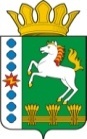 КОНТРОЛЬНО-СЧЕТНЫЙ ОРГАН ШАРЫПОВСКОГО РАЙОНАКрасноярского краяЗаключениена проект Постановления администрацииХолмогорского сельсовета «О внесении изменений в Постановление администрации Холмогорского сельсовета от 30.10.2013 № 292 «Об утверждении муниципальной программы Холмогорского сельсовета «Муниципальное управление» (в ред. от 10.02.2020 № 08-п)16 марта  2020 год 						          	 		№ 11Настоящее экспертное заключение подготовлено Контрольно – счетным органом Шарыповского района на основании ст. 157 Бюджетного  кодекса Российской Федерации, ст. 9 Федерального закона от 07.02.2011 № 6-ФЗ «Об общих принципах организации и деятельности контрольно – счетных органов субъектов Российской Федерации и муниципальных образований», ст. 5 Решения Шарыповского районного Совета депутатов от 20.09.2012 № 31/289р «О внесении изменений и дополнений в Решение Шарыповского районного Совета депутатов от 21.06.2012 № 28/272р «О созданииКонтрольно – счетного органа Шарыповского района» (в ред. от 20.03.2014 № 46/536р), пункт 1.2.3 Соглашения от 20.01.2015 «О передаче Контрольно-счетному органу Шарыповского района полномочий Контрольно-счетного органа Холмогорского сельсовета по осуществлению внешнего муниципального финансового контроля», соглашение о передаче Контрольно – счетному органу Шарыповского района полномочий Контрольно – счетного органа Холмогорского сельсовета по осуществлению внешнего муниципального финансового контроля, соответствии со стандартом организации деятельности Контрольно – счетного органа Шарыповского района СОД 2 «Организация, проведение и оформление результатов финансово – экономической экспертизы проектов Решений Шарыповского районного Совета депутатов и нормативно – правовых актов по бюджетно – финансовым вопросам и вопросам использования муниципального имущества и проектов муниципальных программ» утвержденного приказом Контрольно – счетного органа Шарыповского района от 16.12.2013 № 29.Представленный на экспертизу проект Постановления администрации Холмогорского сельсовета «О внесении изменений в Постановление администрации Холмогорского сельсовета от 30.10.2013 № 292 «Об утверждении муниципальной программы Холмогорского сельсовета «Муниципальное управление» (в ред. от 10.02.2020 № 08-п) направлен в Контрольно – счетный орган Шарыповского района 11 марта 2020 года, разработчиком данного проекта Постановления является администрация Холмогорского сельсовета Шарыповского района.Основанием для разработки муниципальной программы являются:- статья 179 Бюджетного кодекса Российской Федерации;- Постановление администрации Холмогорского сельсовета от 29.07.2013 № 207 «Об утверждении Порядка принятия решений о разработке  муниципальных программ Холмогорского сельсовета, их формировании и реализации»;- распоряжение администрации Холмогорскогосельсовета от 29.08.2013 № 16 «Об утверждении Перечня муниципальных программ Холмогорского сельсовета».Ответственный исполнитель муниципальной программы администрация Холмогорского сельсовета.Соисполнители муниципальной программы отсутствуют.Подпрограммами муниципальной программы являются:«Управление муниципальным имуществом и  земельными ресурсами».«Управление муниципальными финансами». «Обеспечение реализации муниципальной программы».Целью муниципальной программы является создание условий для эффективного, ответственного и прозрачного муниципального управления в рамках выполнения установленных функций и полномочий.Мероприятие проведено 16 марта 2020 года.В ходе подготовки заключения Контрольно – счетным органом Шарыповского района были проанализированы следующие материалы:- проект Постановления администрации Холмогорского сельсовета «О внесении изменений в постановление администрации Холмогорского сельсовета от 30.10.2013 № 292 «Об утверждении муниципальной программы Холмогорского сельсовета «Муниципальное управление» (в ред. от 10.02.2020 № 08-п).- паспорт муниципальной программы Холмогорского сельсовета «Муниципальное управление».Рассмотрев представленные материалы к проекту Постановления муниципальной программы «Муниципальное управление» установлено следующее:В соответствии с проектом паспорта муниципальной программы происходит изменение по строке (пункту) «Информация по ресурсному обеспечению программы, в том числе в разбивке по источникам финансирования по годам реализации программы».После внесения изменений строка  будет читаться:Увеличение объемов бюджетных ассигнований на реализацию муниципальной программы составило в сумме 1 606 137,01 (10,36%), в том числе:- за счет средств федерального бюджета в сумме 447 100,00 руб. (65,03%);- за счет средств бюджета поселения в сумме 1 159 037,01 руб. (7,88%)В соответствии с проектом паспорта Подпрограммы «Обеспечение реализации муниципальной программы» муниципальной программы, происходит изменение по строке (пункту) «Объемы и источники финансирования подпрограммы».После внесения изменений строка  будет читаться:По подпрограмме «Обеспечение реализации муниципальной программы» увеличение бюджетных ассигнований в сумме 1 606 137,01 руб. (10,86%), в том числе:За счет средств федерального бюджета в сумме 447 100,00 руб. (65,03%)  по мероприятию 2.1. «Осуществление первичного воинского учета на территориях, где отсутствуют военные комиссариаты»: 2020 год – 32 100,00 руб., 2021 год – 30 500,00 руб., 2022 год – 384 500,00 руб.).За счет средств бюджета поселения в сумме 1 159 037,01руб. (8,28%),  из них:- в сумме 386 585,74 руб. по мероприятию 1.1. «Руководство и управление в сфере установленных функций и полномочий органов местного самоуправления»;- в сумме 772 451,27 руб. по мероприятию 1.2. «Приобретение автотранспортного средства».На основании выше изложенного Контрольно – счетный орган Шарыповского района предлагает Администрации Холмогорского сельсовета принять проект Постановления администрации Холмогорского сельсовета «О внесении изменений в постановление администрации Холмогорскогосельсовета от 30.10.2013 № 292 «Об утверждении муниципальной программы «Муниципальное управление» (в ред. от 10.02.2020 № 08-п).Аудитор Контрольно – счетного органа						И.В. ШмидтИнформация по ресурсному обеспечению программы, в том числе в разбивке по источникам финансирования, по годам реализации программы Предыдущая редакцияПредлагаемая редакция (проект Постановления)Информация по ресурсному обеспечению программы, в том числе в разбивке по источникам финансирования, по годам реализации программы Планируемое финансирование программных мероприятий  составляет 15 498 697,03 руб., в том числе по годам:2020 год – 5 442 683,67 руб.;2021 год – 5 226 606,68 руб.;2022 год – 4 829 406,68 руб.за счет средств федерального бюджета 687 500,00 руб., из них:2020 год – 342 000,00 руб.;2021 год – 345 500,00 руб.;2022 год – 0,00 руб.за счет средств  краевого бюджета 101 200,00 руб. из них:2020 год – 65 600,00 руб.;2021 год – 17 800,00 руб.2022 год – 17 800,00 руб.За счет средств районного бюджета 0,00 руб., из них:2020 год – 0,00 руб.;2021 год – 0,00 руб.;2022 год – 0,00 руб.За счет средств бюджета поселения 14 709 997,03 руб., из них:2020 год – 5 035 083,67 руб.;2021 год – 4 863 306,68 руб.;2022 год – 4 811 606,68 руб.Планируемое финансирование программных мероприятий  составляет 17 104 834,04 руб., в том числе по годам:2020 год – 6 633 820,68 руб.;2021 год – 5 257 106,68 руб.;2022 год – 5 213 906,68 руб.за счет средств федерального бюджета 1 134 600,00 руб., из них:2020 год – 374 100,00 руб.;2021 год – 376 000,00 руб.;2022 год – 384 500,00 руб.за счет средств  краевого бюджета 101 200,00 руб. из них:2020 год – 65 600,00 руб.;2021 год – 17 800,00 руб.2022 год – 17 800,00 руб.За счет средств районного бюджета 0,00 руб., из них:2020 год – 0,00 руб.;2021 год – 0,00 руб.;2022 год – 0,00 руб.За счет средств бюджета поселения 15 869 034,04 руб., из них:2020 год – 6 194 120,68 руб.;2021 год – 4 863 306,68 руб.;2022 год – 4 811 606,68 руб.Объемы и источники финансирования подпрограммы Предыдущая редакцияПредлагаемая редакция (проект Постановления)Объемы и источники финансирования подпрограммы Общий объем бюджетных ассигнований на реализацию подпрограммы  составляет 14 786 397,03 руб., в том числе:за счет средств федерального бюджета 687 500,00 руб., из них:2020 год – 342 000,00 руб.;2021 год – 345 500,00 руб.;2022 год – 0,00 руб.за счет средств  краевого бюджета 101 200,00 руб. из них:2020 год – 65 600,00 руб.;2021 год – 17 800,00 руб.2022 год – 17 800,00 руб.за счет средств бюджета поселения 13 997 697,03 руб., из них:2020 год – 4 342 783,67 руб.;2021 год – 4 853 306,68 руб.;2022 год – 4 801 606,68 руб.Общий объем бюджетных ассигнований на реализацию подпрограммы  составляет 16 392 534,04 руб., в том числе:за счет средств федерального бюджета 1 134 600,00 руб., из них:2020 год – 374 100,00 руб.;2021 год – 376 000,00 руб.;2022 год – 384 500,00 руб.за счет средств  краевого бюджета 101 200,00 руб. из них:2020 год – 65 600,00 руб.;2021 год – 17 800,00 руб.2022 год – 17 800,00 руб.за счет средств бюджета поселения 15 156 734,04 руб., из них:2020 год – 5 501 820,68 руб.;2021 год – 4 853 306,68 руб.;2022 год – 4 801 606,68 руб.